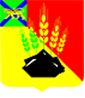 ДУМАМИХАЙЛОВСКОГО МУНИЦИПАЛЬНОГОРАЙОНАР Е Ш Е Н И Е с. МихайловкаО внесении изменений в решение Думы Михайловского муниципального района от 30.05.2019 № 383 «Об утверждении Положения об организации использования, охраны, защиты и воспроизводства зеленых насаждений, расположенных на территории Михайловского муниципального района, за исключениемнаселенных пунктов, и Методики расчета восстановительной, компенсационной стоимости и размера ущерба»                                                                              Принято Думой Михайловского                                                                               муниципального района	   от 14.07.2022 г.   № 238В соответствии с Земельным кодексом РФ, Лесным кодексом РФ, руководствуясь Федеральными законами от 06.10.2003 № 131-ФЗ «Об общих принципах организации местного самоуправления в Российской Федерации», от 10.01.2002 № 7-ФЗ «Об охране окружающей среды», постановлением Правительства РФ от 21.09.2020 № 1509 «Об особенностях использования, охраны, защиты, воспроизводства лесов, расположенных на землях сельскохозяйственного назначения», Уставом Михайловского муниципального района Приморского края1. Протест прокурора Михайловского района от 29.06.2022 № 7-3-2022/581, внесенный на решение Думы Михайловского муниципального района от 30.05.2019 № 383 «Об утверждении Положения об организации использования, охраны, защиты и воспроизводства зеленых насаждений, расположенных на территории Михайловского муниципального района, за исключением населенных пунктов, и Методики расчета восстановительной, компенсационной стоимости и размера ущерба», удовлетворить.2. Внести изменения в решение Думы Михайловского муниципального района от 30.05.2019 № 383 «Об утверждении Положения об организации использования, охраны, защиты и воспроизводства зеленых насаждений, расположенных на территории Михайловского муниципального района, за исключением населенных пунктов, и Методики расчета восстановительной, компенсационной стоимости и размера ущерба» (далее – Решение, Положение, Методика).3. В наименовании, пункте 1 Решения, наименовании, пунктах 1.1, 1.2 Положения слова «за исключением населенных пунктов» исключить.4. Главу 1 Положения дополнить пунктом 1.4 следующего содержания:«Настоящее Положение не применяется к лесным насаждениям и (или) древесно-кустарниковой растительности, расположенных на земельных участках сельскохозяйственного назначения, на которых расположены леса площадью более 0,5 га с деревьями высотой более 5 метров и лесным растительным покровом, составляющим более 75 процентов площади земельного участка, с показателями сомкнутости крон древесного и кустарникового яруса 0,8 - 1 при одновременном наличии указанных признаков.».5. Абзац 2 пункта 2.1 Положения после слов «или искусственного происхождения» дополнить словами «не относящаяся к лесным насаждениям».6. Главу 2 Положения дополнить пунктами 2.4, 2.5 следующего содержания:«2.4. Выдача разрешения на право вырубки зеленых насаждений осуществляется для производства работ на землях, на которые не распространяется действие лесного законодательства Российской Федерации, на землях, не входящих в полосы отвода железных и автомобильных дорог, на земельных участках, не относящихся к специально отведенным для выполнения агротехнических мероприятий по разведению и содержанию зеленных насаждений (питомники, оранжерейные комплексы). 2.5. Вырубка зеленых насаждений без разрешения на территории Михайловского муниципального района не допускается, за исключением проведения аварийно-восстановительных работ сетей инженерно-технического обеспечения и сооружений.».7. Пункт 5.3 Положения дополнить абзацем следующего содержания:«Ущерб, причиненный лесным насаждениям или не отнесенным к лесным насаждениям деревьям, кустарникам и лианам в результате преступлений, предусмотренных статьями 260 и 261 Уголовного кодекса Российской Федерации, исчисляется в соответствии с таксами и методикой, предусмотренными особенностями возмещения вреда, причиненного лесам и находящимся в них природным объектам вследствие нарушения лесного законодательства, утвержденными постановлением Правительства Российской Федерации от 29.12.2018 № 1730 «Об утверждении особенностей возмещения вреда, причиненного лесам и находящимся в них природным объектам вследствие нарушения лесного законодательства».В пункте 5.4 Положения слова «и незаконный» исключить.8. Подпункт «в» пункта 1.2 Методики исключить.9. Главу 4 Методики исключить.10. Настоящее решение вступает в силу после опубликования.Глава Михайловского муниципального  района -	             Глава администрации района                                                        В.В. Архиповс. Михайловка№ 238-НПА18.07.2022